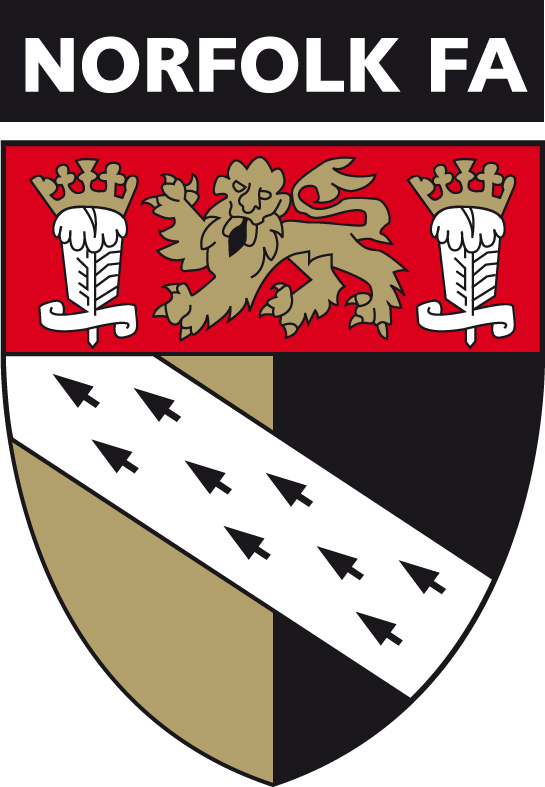 Norfolk FAStandard Code of Rules2015-16Last updated Tuesday 7 May 2015	DEFINITIONS1.	(A) In these Rules:	“Affiliated Association” means an Association accorded the status of an affiliated 	Association under the Rules of the FA	“AGM” shall mean the annual general meeting held in accordance with the constitution of the Competition	“Club” means a Club for the time being in membership of the Competition and “Team” means a side from a Club especially where a Club provides more than one Team in a division in accordance with the Rules	“Competition” means the [Norfolk Christian Football] League	“Competition Match” means any match played or to be played under the jurisdiction of the Competition	“Contract Player” means any Player (other than a Player on a Scholarship) who is eligible to play under a written contract of employment with a Club	“Deposit” means a sum of money deposited with the Competition as part of the requirements of membership of the Competition	“Fees Tariff” means a list of fees approved by the Clubs at a general meeting to be levied by the Management Committee for any matters for which fees are payable under the Rules	“Fines Tariff” means a list of fines approved by the Club at a general meeting to be levied by the Management Committee for any breach of the Rules	“Ground” means the ground on which the Club’s team(s) plays its Competition Matches	“Management Committee” means in the case of a Competition which is an unincorporated association, the management committee elected to manage the running of the Competition and where the Competition is incorporated it means the Board of Directors appointed in accordance with the articles of association of that company.	“Match Officials” means the referee, the assistant referees and any fourth official appointed to a Competition Match	“Non Contract Player” means any Player (other than a Player on a Scholarship) who is eligible to play for a  Club but has not entered into a written contract of employment	“Officer” means an individual who is appointed or elected to a position in a Club or Competition which requires that individual to make day to day decisions.	“Player” means any Contract Player, Non Contract Player or other Player who plays or who is eligible to play for a Club.	“Playing Season” means the period between the date on which the first competitive fixture in the Competition is played each year until the date on which the last competitive fixture in the Competition is played“Rules” means the rules under which the Competition is administered.“Sanctioning Authority” means the  Norfolk County Football Association.“Secretary” means such person or persons appointed or elected to carry out the administration of the Competition“Team Sheet” means a form provided by the Competition on which the names of the Players taking part in a Competition match are listed“The FA” means The Football Association Limited“written” or “in writing” means the representation or reproduction of words or symbols or other information in a visible form by any method or combination of methods, whether sent or supplied in electronic form or otherwise(B) All Clubs shall adhere to the Rules. Every Club shall be deemed, as a member of the Competition to have accepted the Rules and to have agreed to abide by the decisions of the Management Committee in relation thereto, subject to the provisions of Rule 16.(C) The Competition will be known as [Norfolk Christian Football League] (or such name as the Competition may adopt). The Clubs participating in the Competition must be members of the Competition. A Club which ceases to exist or which ceases to be entitled to play in the Competition for any reason whatsoever shall thereupon automatically cease to be a member of the Competition.(D) The administration of the Competition under these Rules will be carried out by the Competition acting (save where otherwise specifically mentioned herein) through the Management Committee in accordance with the rules, regulations and policies of The FANOMENCLATURE AND CONSTITUTION2.	(A) This Competition shall consist of not more than 60 Clubs approved by the Sanctioning Authority.	 (B) All Clubs must be affiliated to an Affiliated Association and their names and particulars shall be returned annually by the appointed date on the Form “D” to the Norfolk County Football Association and must have a constitution approved by the Sanctioning Authority. This Competition shall apply annually for sanction to the Norfolk County Football Association(s) and the constituent teams of Member Clubs may be grouped in divisions, each not exceeding 12 in number. (C) Only one team shall be permitted from any Club to participate in the same division as another team from the same Club unless there is no viable alternative because of logistical issues and/or reasons linked to participation and geographical boundaries. The Competition will obtain the prior approval of the Sanctioning Authority in the event of a division comprising of more than one team from the same Club. This Competition will ensure that, where permission is given, teams from a Club operating in the same division are run as separate entities with no interchange of players other than via transfers of registration in accordance with these Rules. (D) Inclusivity and Non-discrimination	(i) The Competition and each Club must be committed to promoting inclusivity and to eliminating all forms of discrimination (ii) Any alleged breach of the Equality Act 2010 legislation must be referred to the appropriate Sanctioning Authority for investigation.	(E) Clubs must comply with the provisions of any initiatives of The FA which are adopted by the Competition including but not limited to Charter Standard and RESPECT programmes	(F) Clubs shall not enter any of their teams playing in the Competition in any other Competitions (with the exception of FA and County FA Competitions) except with the written consent of the Management Committee.	(G) At the Annual General Meeting or at a Special General Meeting called for the purpose, a majority of the delegates present shall have power to decide or adjust the constitution of the divisions at their discretion.  When necessary this Rule shall take precedence over Rule 12.LR2.1	Membership of the Competition is subject to Clubs complying with Ground Standards as agreed by the Management Committee.ENTRY FEE, SUBSCRIPTION, DEPOSIT3.	(A) Applications by Clubs for admission to the Competition or the entry of an additional team(s) from the same Club must be made in writing to the Secretary and must be accompanied by the Entry Fee as set out in the Fees Tariff per team which shall be returned in the event of non-election.	At the discretion of a majority of the accredited voting members present applications, of which due notice has been given, may be received at the Annual General Meeting or a Special General Meeting. 	When Rule 12(B) is applied or a team seeks a transfer or, is compulsorily transferred to another division, no Entry Fee shall be payable.	(B) The Annual Subscription shall be £55 per team payable on or before the Annual General Meeting of the Competition in each year.	(C)  In the event of any issue concerning the membership of any Club with the Competition the Management Committee may require a deposit to be paid by or on behalf of the Club on such terms and for such period as it may in its entire discretion think fit.	(D) A Club shall not participate in this Competition until the Entry Fee, Annual Subscription and Deposit (if required) have been paid.	(E) Clubs must advise annually to the Secretary in writing by 1 July of its Sanctioning Authority affiliation number for the forthcoming Season. Clubs must advise the Secretary in writing, or on the prescribed form, of details of its Headquarters, Officers and any other information required by the Competition.LR3.1	Where applicable, Clubs playing on Local Authority / Council / School pitches shall be required to comply with all League instructions with regards to payment of relevant fees and any other mattersLR3.2	New Clubs or new teams from existing member clubs shall be required to attend a meeting with the Management Committee and/or comply with any other League instructions with regards to their application.MANAGEMENT, NOMINATION, ELECTION4.	(A)  The Management Committee shall comprise of the Officers of the Competition and up to 12 ordinary members who shall all be elected at the Annual General Meeting. 	(B) All candidates for election as Officers or Members of the Management Committee shall be nominated to the Secretary in writing, signed by the Secretaries of two Member Clubs, not later than May 31st in each year.  Names of the candidates for election shall be circulated with the notice of the Annual General Meeting.  In the event of there being no nomination in accordance with the foregoing for any office, nominations may be received at the Annual General Meeting.	(C) The Management Committee shall meet as and when required with no more than three calendar months between each meeting.	On receiving a requisition signed by two-thirds of the members of the Management Committee the Secretary shall convene a meeting of the Committee.	(D) Except where otherwise mentioned all communications shall be addressed to the Secretary who shall conduct the correspondence of the Competition and keep a record of its proceedings.	(E) All communications received from Clubs must be conducted through their nominated Officers.LR4.1	Officers shall retire at the Annual General Meeting following their 75th birthday.POWERS OF MANAGEMENT5.	(A) The Management Committee may appoint sub-committees and delegate such of their powers as they deem necessary.  The decisions of all sub-committees shall be reported to the Management Committee for ratification. The Management Committee shall have power to deal only with matters within the Competition and not for any matters of misconduct that are under the jurisdiction of the Football Association or affiliated Association	(B) Subject to the permission of the Sanctioning Authority having been obtained the Management Committee may order a match or matches to be played each season, the proceeds to be devoted to the funds of the Competition and, if necessary, may call upon each Club (including any Club which may have withdrawn during the season) to contribute equally such sums as may be necessary to meet any deficiency at the end of the season. 	(C) Each Member of the Management Committee shall have the right to attend and vote at all Management Committee Meetings and have one vote thereat, but no Member shall be allowed to vote on any matters directly appertaining to such Member or to the Club so represented or where there may be a conflict of interest. (This shall apply to the procedure of any sub-committee).	In the event of the voting being equal on any matter, the Chairman shall have a second or casting vote.	(D) The Management Committee shall have powers to apply, act upon and enforce these Rules and shall also have jurisdiction over all matters affecting the Competition. Any action by the Competition must be taken within 28 days of the competition being notified.	With the exception of Rules 5(I), 6(H), 10(A), 11 and 19, for all breaches of Rule a formal written charge must be issued to the Club concerned. The Club charged shall be given seven days from the date of notification of the charge to reply to the charge and given the opportunity to:-	(i)	Accept or deny the charge	(ii)	Submit in writing a case of mitigation, or	(iii)	Put their case before the Management Committee at a Personal Hearing	All breaches of the Laws of the Game, or the Rules and Regulations of The Football Association shall be dealt with in accordance with FA Rules by the appropriate Association.	Any fines levied shall be in accordance with the Fines Tariff.	The maximum fine permitted for any breach of a Rule is £250 and, when setting any fine, the Competition must ensure that the penalty is proportional to the offence, taking into account any mitigating circumstances.	(E) All decisions of the Management Committee shall be binding subject to the right of appeal in accordance with Rule 16.	Decisions of the Management Committee must be notified in writing to those concerned within ten days.(F) More than fifty percent (50%) of its members shall constitute a quorum for the transaction of business by the Management Committee or any sub-committee thereof.(G) The Management Committee, as it may deem necessary, shall have power to fill in an acting capacity, any vacancies that may occur amongst their number.	(H) A Club must comply with an order or instruction of the Management Committee and must attend to the business and/or the correspondence of the Competition, to the satisfaction of the Management Committee.	(I) All fines and charges are payable forthwith and must be paid within 21 days of the date of notification of the decision.	Any Club failing to do so will be fined in accordance with the Fines Tariff. Further failure to pay the fine including the additional fine within 14 days will result in fixtures being withdrawn until such time as the outstanding fines are paid.	(J) A member of the Management Committee appointed by the Competition to attend a meeting or match may have any reasonable expenses incurred refunded by the Competition.	(K) The Management Committee shall have the power to fill any vacancy that may occur in the membership of the Competition between the Annual General or Special General Meeting called to decide the constitution and the commencement of the Competition season.             	(L) The business of the Competition as determined by the Management Committee may be transacted by electronic mail or facsimile.ANNUAL GENERAL MEETING6.	(A) The Annual General Meeting shall be held not later than 30 June in each year.  At this meeting the following business shall be transacted provided that at least two thirds of Members are present and entitled to vote:-	(i)		To receive and confirm the Minutes of the preceding Annual General Meeting.	(ii)	To receive and adopt the Annual Report, Balance Sheet and Statement of Accounts.	(iii)	Election of Clubs to fill vacancies.	(iv)	Constitution of the Competition for ensuing season.(v)		Election of Officers and Management Committee.(vi)		Appointment of Auditors.(vii)		Alteration of Rules, if any (viii)			Fix the date for the commencement of the season and kick off times applicable to the Competition.(ix)		Other business of which due notice shall have been given and accepted as being 	relevant to an Annual General Meeting.(B) A copy of the duly verified Balance Sheet, Statement of Accounts and Agenda shall be forwarded to each Club at least fourteen days prior to the meeting, together with any proposed change of Rules. (C) A signed copy of the duly audited/verified Balance Sheet and Statement of Accounts shall be sent to the Sanctioning Authority within fourteen days of its adoption by the Annual General Meeting.(D) Each Club shall be empowered to send two delegates to an Annual General Meeting.  Each Club shall be entitled to one vote only. Fourteen days’ notice shall be given of any Meeting. (E) Clubs who have withdrawn their Membership of the Competition during the season being concluded or who are not continuing Membership shall be entitled to attend but shall vote only on matters relating to the season being concluded. This provision will not apply to Clubs expelled in accordance with Rule 17.(F) All voting shall be conducted by a show of voting cards unless a ballot be demanded by at least 50% of the delegates qualified to vote or the Chairman so decides.(G) No individual shall be entitled to vote on behalf of more than one Member Club.(H) Any continuing Club must be represented at the Annual General Meeting. (I) Officers and Management Committee members shall be entitled to attend and vote at an Annual General Meeting.AGREEMENT TO BE SIGNED7.	The Chairman and the Secretary of each Club which is an unincorporated Association and two directors of each Club which is an incorporated entity shall complete and sign the following agreement which shall be deposited with the Competition together with the Application for Membership for the coming season, or upon indicating that the Club intends to compete.	"We, A (name),_____ _____________ of (address) _________________________(Chairman/Director) and      	B (name) ________________________of  (address) _________________________(Secretary/Director) of _________________________________ Football Club (Limited) have been provided with a copy of the Rules and Regulations of the ______________________Competition and do hereby agree for and on behalf of the said Club to conform to those Rules and Regulations and to accept, abide by and implement the decisions of the Management Committee of the Competition, subject to the right of appeal in accordance with Rule 16."	Any alteration of the Chairman and/or Secretary on the above Agreement must be notified to the County Football Association(s) to which the Club is affiliated and to the Secretary of the Competition.QUALIFICATION OF PLAYERS8.	(A)(i) Contract players  are not permitted in this 	Competition with the exception of those Players who are registered under Contract with 	the same Club who have a team operating at Steps 1 to 6 of the National League System. 	It is the responsibility of each Club to ensure that any Player signing a registration form for that Club has, where necessary, the required International Transfer Certificate. Clearance is required for any Player aged 10 and over crossing borders including Wales, Scotland and Ireland.(ii) While serving in any branch of Her Majesty’s Regular Forces, a player must first obtain the consent of his Association Secretary before signing a registration form to play for a Club. (iii) Each Club must have at least 11 Players registered 14 days before the start of each Playing Season	(B) A Player is one who, being in all other respects eligible, has:-		(i) Signed a fully and correctly completed Competition registration form in ink, 	countersigned by an Officer of the Club and either (a) submitted to the  Norfolk County 	Football Association Registration Officer 2 days prior to playing and whose registration 	has been confirmed by the competition prior to that Player playing in a Competition 	Match or (b) signed a fully and correctly completed Competition registration form in ink 	on a match day prior to playing, countersigned by an Officer of the Club and witnessed by 	an Officer of the opposing Club, and submitted to the Norfolk County Football Association 	Registration officer within two days of the match.  The Player shall not again play until the 	Club is in possession of the approval of the Competition. 	(C) Not applicable in this league.	(D) A Player having taken part in matches for any Club affiliated to any County Football Association shall not be allowed to join, be transferred to, or sign for a Club in the Competition without first proving to the officials of the intended Club that the player has discharged all reasonable financial liabilities to the previous Club or Clubs, and a Club official may not accept such player's signature without first ascertaining whether such claims have been discharged to the satisfaction of the Club, or Clubs, for which the player last played. In the event that a player could be required to pay a proportion of debt due under the FA Football Debt Recovery System then, whether or not the debt has been referred to the relevant County FA, the Competition must not affect the player’s registration in any way or refuse to register a transfer due to that debt being outstanding. The Competition cannot refuse to register a Player for an unpaid non-footballing debt.	(E) A fee as set out in the Fees Tariff shall be paid by each Club for each player registered.	(F) The Management Committee shall decide all registration disputes.	In the event of a player signing a registration form or having a registration submitted for more than one Club priority of registration shall decide for which Club the player shall be registered. The Norfolk County Football Association Registration Officer shall notify the Club last applying to register the player of the fact of the previous registration.	(G) It shall be a breach of Rule for a player to:-Play for more than one Club in the Competition in the same season without			first being transferred.Having signed for one Club in the Competition, sign for another Club in the			Competition in that season except for the purpose of a transfer.Submit a signed registration form for registration that the player had wilfully			neglected to accurately or fully complete.	(H)(i) The Management Committee shall have the power to accept the registration of any 	player subject to the provisions of clauses (ii) and (iii) below.	(ii) The Management Committee shall have power to refuse, cancel or suspend the registration of any player or may fine any player, at their discretion who has been charged and found guilty of registration irregularities. (Subject to Rule 16).	(iii) The Management Committee shall have power to make application to refuse or cancel the registration of any player charged and found guilty of undesirable conduct (subject to Rule 16) subject to the right of appeal to the FA or the relevant County Football Association.	Undesirable conduct shall mean an incident of repeated proven misconduct, which may deter a participant from being involved in this Competition. Application should be made to the parent County of the Club the player is registered or intending to be registered with.(iv) For a player who has previously had a registration removed in accordance with clause (iii) but has a registration accepted at the expiry of exclusion will be considered to be under a probationary period of 12 months. Whilst under a probationary period, should the player commit a further act of proven misconduct under the jurisdiction of the Competition, (excluding standard dismissals), the Competition would be empowered to consider a further charge of bringing the Competition into disrepute.	(Note: Action under Clause (iii) shall not be taken against a player for misconduct until the matter has been dealt with by the appropriate Association, and then only in cases of the player bringing the Competition into disrepute and will in any case be subject to an Appeal to the Football Association. All decisions must include the period of restriction. For the purpose of this Rule, bringing the competition into disrepute can only be considered where the player has received in excess of 112 days’ suspension, or 10 matches in match based discipline, in a period of two years or less from the date of the first offence for any team playing in this Competition.)  	(I) Subject to compliance with FA Rule C2(a) when a Club wishes to register a Player who is already registered with another Club it shall submit a transfer form to the Competition accompanied by a fee as set out in the Fees Tariff. Such transfer shall be referred by the Competition to the Club for which the player is registered. Should this Club object to the transfer it should state its objections in writing to the Competition and to the Player concerned within three days of receipt of the notification. Upon receipt of the Club's consent, or upon its failure to give written objection within three days, the Competition may, on behalf of the Management Committee, transfer the Player who shall be deemed eligible to play for the new Club from such date.	In the event of an objection to a transfer the matter shall be referred to the Management Committee for a decision.	(J) A player may not be registered for a Club nor transferred to another Club in the Competition after 31 March except by special permission of the Management Committee.	(K) A Club shall keep a list of the players it registers and a record of the games in which they have played, and shall produce such records upon demand by the Management Committee.	(L) A register containing the names of all players registered for each Club, with the date of registration, shall be kept by the Registrations Secretary and shall be open to the inspection of any duly appointed Member Club representative at all Management Committee meetings or at other times mutually arranged.  Registrations are valid for one Season only.	In the event of a player without a written contract changing his status to that of a contract player with the same Club, another Club in the Competition or with a Club in another Competition his registration as a player without a written contract will automatically be cancelled and declared void unless the Club conforms to the exception detailed in Rule 8 (A)(i)	(M) A player shall not be eligible to play for a team in any special championship, promotion or relegation deciding match (as specified in Rule 12(A)) unless the player has played 5 games for that team in this Competition in the current season.	(N)  Not applicable in this League.	(O)	(i) Any Club found to have played an ineligible Player in a match or matches shall have any points gained from that match or matches deducted from its record up to a maximum of 12 points and have levied upon it a fine. The Management Committee may also order that such match or matches be replayed on such terms as are decided by the Management Committee which may also levy penalty points against the Club in default.	The Management Committee may vary this decision in respect of the points gained only in circumstances where the ineligibility is due to the failure to obtain an International Transfer Certificate or where the ineligibility is related to the Player’s status.	In exceptional circumstances the Management Committee may, at its discretion, award the points available in the match in question to the opponents subject to the match not being ordered to be replayed.	(The following Clause applies to Competitions involving players in full-time secondary education):-	(P)	(i)	Priority must be given at all times to school and school organisations activities.		(ii)	The availability of children must be cleared with the Head Teachers (except		for Sunday Leagues).		(iii)	To play open age football the player must have achieved the age of 16. LR8.1	Any team shall not include more than three players who have played in a more Senior 		fixture in two or more of the three consecutive matches immediately prior to the game in 	question.	For the purposes of this Rule, a more senior fixture is defined as Anglian Combination Premier Division or above.LR 8.2	Subject to FA Rule C2(a) dealing with players without a written contract, when a player desires a transfer, the Club the player wishes to transfer to shall submit a fully completed transfer form to the League accompanied by a fee of £10. A transfer is not deemed complete until the Club seeking the transfer receives a registration confirmation from the Competition.LR8.3	Not applicable in this league.LR8.4	Not applicable in this league.LR 8.5 Further to rule 8(O) above, in the case of an unregistered player or players the team may have the points gained in the match deducted from its total and may be fined and/or otherwise dealt with at the discretion of the Management Committee.	CLUB COLOURS,  CLUB NAME9.	(A) Every Club must register the colour of its shirts and shorts with the Secretary by 1 July, who shall decide as to their suitability.	Goalkeepers must wear colours which distinguish them from all other players and the match officials.	No player, including the goalkeeper, shall be permitted to wear black or very dark shirts.	Any team not being able to play in its normal colours as registered with the Competition shall notify its opponents the colours in which they will play (including the colour of the goalkeepers jersey) at least 3 days before the match.	If, in the opinion of the referee, two Clubs have the same or similar colours, the away team shall make the change. A club must not delay the scheduled time of kick off for a competition match by not having a change of colours.  Shirts must be numbered.	(B) Any Club wishing to change its name must obtain permission from the Sanctioning Authority and from the Management Committee. Any Club wishing to change its colours during the Playing Season must obtain permission from the Management Committee.PLAYING SEASON,  CONDITIONS OF PLAYTIMES OF KICK-OFF,  POSTPONEMENTS,  SUBSTITUTES10.	(A) The Annual General Meeting shall determine the date for the commencement of the season.	(B) All matches shall be played in accordance with the Laws of the Game as determined by the International Football Association Board.	Clubs must take all reasonable precautions to keep their grounds in a playable condition. All matches shall be played on pitches deemed suitable by the Management Committee. If through any fault of the home team a match has to be replayed, the Management Committee shall have power to order the venue to be changed.	The Management Committee shall have power to decide whether a pitch and/or facilities are suitable for matches in the Competition and to order the Club concerned to play its fixtures on another ground.	Football Turf pitches (3G) are allowed in this Competition providing they meet the required performance standards and are listed on the FA’s Register of Football Turf pitches. For clubs playing at Step 7 and below a pitch must be tested (by a FIFA accredited test institute) every three years and the results passed to the FA. The FA will give a decision on the suitability for use and add the pitch to the Register. The home Club is also responsible for advising participants of footwear requirements when confirming match arrangements in accordance with Rule 10(D).	All matches shall have duration of 90 minutes unless a shorter time (not less than  sixty (60) minutes) is mutually arranged by the two Clubs in consultation with the referee prior to the commencement of the match, and in any event shall be of equal halves. Two matches involving the same two teams can be played on the same day providing the total playing time is not more than 120 minutes.	The times of kick-off shall be fixed at the AGM and can only be altered by the mutual consent of the two competing clubs prior to the scheduled date of the match with written notification given to the competition at least 7 days prior.Referees must order matches to commence at the appointed time and must report all late starts to the Competition.The home team must provide goal nets and at least two footballs fit for play and the referee shall make a report to the Competition if the footballs are unsuitable. 	(C) Except by permission of the Management Committee all matches must be played on the dates originally fixed but priority shall be given to The Football Association and parent County Association Cup Competitions. All other matches must be considered secondary. Clubs may mutually agree to bring forward a match with the consent of the (Fixtures) Secretary.	In the case of a revised fixture date, the Clubs must be given by the Competition 5 clear days notice of the match (unless otherwise mutually agreed).	(D) The Secretary of the home Club must give notice of full particulars of the location of, and access to, the ground and time of kick-off to the match officials and the Secretary of the opposing Club at least 3 clear days prior to the playing of the match. If not so provided, the away club shall seek such details and report the circumstances to the competition.	(E) A minimum of 7 players will constitute a team for a Competition match.(F) (i) Home and away matches shall be played. In the event of a Club failing to keep its engagement the Management Committee shall have power to inflict a fine, deduct points from the defaulting Club, award the points from the match in question to the opponents, order the defaulting Club to pay any expenses incurred by the opponents or otherwise deal with them except the award of goals.  Notwithstanding the foregoing home and away provision, the Management Committee shall have power to order a match to be played on a neutral ground or on the opponent's ground if they are satisfied that such action is warranted by the circumstances. 	(ii) Any Club with more than one team in the Competition shall always fulfil its fixture, within the Competition, in the following order of precedence:-  First Team, Reserve Team, A Team.  (iii) Any Club unable to fulfil a fixture or where a fixture has been postponed for any reason must, without delay, give notice to the (Fixtures) Secretary, the Competition Referees Appointments Secretary, the Secretary of the opposing Club and the match officials.  	(iv) In the event of a match not being played or abandoned owing to causes over which neither Club has control, it shall be played in its entirety on a date to be mutually agreed by the two Clubs and approved by the Management Committee.  Failing such agreement and notification to the (Fixtures) Secretary within 5 days the Management Committee shall have power to order the match to be played on a named date or on or before a given date.	 (v) The Management Committee shall review all matches abandoned in cases where it is consequent upon the conduct of either or both Teams. Where it is to the advantage of the Competition and does no injustice to either Club, the Management Committee shall be empowered to order the score at the time of the abandonment to stand.  In all cases where the Management Committee are satisfied that a match was abandoned owing to the conduct of one team or its Club member(s) they shall be empowered to award the points for the match to the opponent.  In cases where a match has been abandoned owing to the conduct of both teams or their Club member(s), the Management Committee shall rule all points for the match as void. No fine(s) can be applied by the Management Committee for an abandoned match.	 (vi) The Management Committee shall review any match that has taken place where either or both teams were under a suspension imposed upon them by the Association or Affiliated Association. In each case the team that was under suspension would be dealt with in the same manner as if they had participated with ineligible players in accordance with Rule 8(O) above. Where both teams were under suspension the game must be declared null and void. 	(G) A Club may at its discretion and in accordance with the Laws of the Game use 3 substitute players in any match in this Competition who may be selected from 3 players.	Except for matches played at Step 7 of the National League System a player who has been substituted himself becomes a substitute and may replace a player at any time subject to the substitution being carried out in accordance with Law 3 of the Laws of Association Football. 	The referee shall be informed of the names of the substitutes not later than 15 minutes before the start of the match and a Player not so named may not take part in that match.	A player who has been selected, appointed or named as a substitute before the start of the match but does not actually play in the game shall not be considered to have been a player in that game within the meaning of Rule 8 of this Competition.	(H) The half time interval shall be of at least 5 minutes duration, but it shall not exceed fifteen minutes. The half time interval may only be altered with the consent of the referee.	(I)  The Clubs taking part in a Competition Match shall identify a team captain who has a responsibility to offer support in the management of the on-field discipline of his/her team mates.LR10.1	By no later than 15 minutes prior to the scheduled kick off time, a fully completed team 	sheet, as prescribed by the league, shall be given to both the opposing team and the Referee.  Any Club failing to comply with this rule may be fined in accordance with the Fines Tariff	Any Club providing incomplete or incorrect information shall be liable to a fine in 	accordance with the Fines Tariff.	Team sheets received by clubs must be retained for the whole of the current season and 	must be supplied to the Competition within 5 days if such a request is made.LR 10.2	In the event of the home club being unable to fulfil a League match because of inclement 		weather or ground conditions the home club shall before postponing the match and provided that the two teams have not already played the reverse League fixture ascertain from their opponents whether their ground is available and if it is the match shall be played on the 	ground of the opposing team.LR10.3	Any Club having three or more players selected for its respective County youth squad, who have been registered with the league for a minimum of 28 days before the date of the County match and must have played two games in that 28 day period in question, may postpone its league match should the matches be dated within 48 hours of each other. The minimum notice to invoke such a postponement is 72 hours.LR10.4	N/ALR10.5	N/AREPORTING RESULTS11.	(A) The (Registration/Fixtures) Secretary must receive within 3 	days of the date played, the 	result of each Competition match in the prescribed manner. This must include the 	forename(s) and surname of the team players (in block letters) and also the Referee 	markings required by Rule 13, or any other information required by the Competition.	(B) Both Clubs shall SMS the result of each match to the Result Secretary via the Full -Time website within 3 hours of the scheduled kick off time of the match. 	(C) The match result notification, correctly completed, shall be signed by a responsible member of the Club. LR11.1	Not applicable in this league.DETERMINING CHAMPIONSHIP12.	(A) Team rankings within the Competition will be decided by points with three points to be awarded for a win and one point for a drawn match. The teams gaining the highest number of points in their respective Divisions at the conclusion shall be adjudged the winners.  Matches must not be played for double points.	In circumstances where two or more teams are equal on points team rankings shall be determined by goal difference where the goals scored against by each team shall be deducted from the goals scored by that team and the largest positive difference shall be placed the highest. In the event of the goal difference being equal the highest placed team shall be the team which has scored the most goals. In the event that two or more teams have the same goal difference and have scored the same number of goals then the highest placed team shall be the team which has won the most matches.In the event of the two teams still being equal the team which has the better playing record against the other team in their head to head Competition matches during the Season will be the highest placed team.If the records of two or more teams are still equal and it is necessary for any reason to determine the position of each then the teams affected shall play a deciding match or matches as determined by the Management Committee.	(B) Automatic promotion and relegation shall be applied for the first 2 and last 2 teams in each Division except as provided for hereunder, subject to the provisions of Rule 2(b).	(i)  Should one or more teams withdraw from any one Division after the fixtures have commenced an equal number of teams to those withdrawing in that Division shall not be automatically relegated. 	(ii) Vacancies occurring after the conclusion of the season may be filled on any of the following ways:		(a) retention of otherwise relegated team(s)		(b) additional promotion of the next ranked team(s) from the Division below		(c) election	(iii) The last 2 teams in the lowest Division shall retire, but be eligible for re-election except as below, and be subject to the conditions of paragraph (B)(i) above.	(iv) When a senior team is relegated to a lower Division of which its reserve team is a member, or entitled to be a member, such reserve team must accept relegation to, or retain its position in, the next lower Division; and should the senior team be relegated to the lowest Division its reserve team automatically retires from the Competition.	(v) Should either or both of the leading teams in any of the Divisions have its senior team in the next higher Division, promotion shall fall, at the discretion of the General Meeting, to the next highest team or teams in the Division concerned.	(C) In the event of a team not completing 75% of its fixtures for the season all points obtained by or recorded against such defaulting team shall be expunged from the Competition table.	(D) Not applicable in this league.LR12.1	Further to Rule 12(C), in the event of a team completing 75% or more, but not all, of its fixtures, then the remaining points shall be awarded to the teams that the defaulting team should have played. No goals shall be awarded.LR12.2	Not applicable in this league.LR 12.3	Not applicable in this league.	REFEREES13.	(A) Registered Referees (and Assistant Referees where approved by the FA or County FA) for all matches shall be appointed in a manner approved by the Management Committee and by the Sanctioning Authority.	(B) In the event of the non-appearance of the appointed Referee the appointed senior Assistant Referee shall take charge and a substitute Assistant Referee appointed by the competing Teams.  In cases where there are no officially appointed Assistant Referees, the Clubs shall agree upon a Referee.  An individual thus agreed upon shall, for that game, have the full powers, status and authority of a registered Referee.  Individuals under the age of 16 must not participate either as a Referee or Assistant Referee in any open age competition.	(C) Where Assistant Referees are not appointed each Team shall provide a Club Assistant Referee.  	(D) The appointed Referee shall have power to decide as to the fitness of the ground in all matches and the decision shall be final subject to either in the case of a ground of a Local Authority or the owners of a ground, the Representative of that body is the sole arbiter and whose decision must be accepted unless the ground is declared fit for play.	(E) Subject to any limits/provisions laid down by the sanctioning Association Match Officials appointed under this Rule shall be paid a match fee of £20 and travel expenses of 30p per mile, up to a maximum of £15.	The Home Club shall pay the Officials their fees and expenses before the match.	(F) In the event of a match not being played because of circumstances over which the Clubs have no control, the Match Officials, if present, shall be entitled to expenses only. Where a match is not played owing to one Club being in default, that Club shall be ordered to pay the Officials, if they attend the ground, their full fee and expenses.	(G) A Referee not keeping his or her engagement, and failing to give a satisfactory explanation as to their non-appearance, may be reported to the Association with which he or she is registered.	(H) Each Club shall, in a manner prescribed from time to time by The Football Association, award marks to the Referee for each match and the name of the Referee and the marks awarded shall be submitted to the Competition on the prescribed Form provided.  Clubs failing to comply with this Rule shall be liable to be fined or dealt with as the Management Committee shall determine.	(I) The Competition shall keep a record of the markings and, on the Form provided by the prescribed date each season, shall submit a summary to The Football Association/County Association.	(J) Not applicable in the competition.	(K) Referees and Assistant Referees shall be supplied, each Season, with a copy of the Competition Rules free of charge.	(L) Referees and Assistant Referees shall have undertaken a Respect briefing offered by the FA/County FA or the League.LR13.1	Further to Rule 13(B) it is ultimately the responsibility of the home club to provide a Referee. In the event of the home team failing to do so they may be fined in accordance with the Fines Tariff.	The non-appointment of a Referee shall not be deemed sufficient cause for the match not being played.LR13.2	The Referee’s fee for all games shall be split equally between both teams. LR13.3	At every match, the home club shall ensure that a whistle is available for use by the Referee and flags for use by the Assistant Referees.LR 13.4 Not applicable in this league.LR 13.5	Not applicable in this league.LR 13.6	Not applicable in this league.LR 13.7	Not applicable in this league.	CONTINUATION OF MEMBERSHIP OR	WITHDRAWAL OF A CLUB14.	(A) A Club intending, or having a provisional intention, to withdraw a team from the Competition on completion of its fixtures and fulfilment of all other obligations to the Competition must notify the Secretary in writing by 31 March each Season. 	(B) The Management Committee shall have the discretion to deal with a team being unable to start or complete its fixtures for a Playing Season. 	(C) In the event of a Member Club failing to discharge all its financial obligations to the Competition in excess of £50, the Management Committee are empowered to refer the debt under the FA Football Debt Recovery provisions.	PROTESTS AND COMPLAINTS15.	(A) (i) All questions of eligibility, qualifications of players or interpretations of the Rules shall 	 be referred to the Management Committee.	(ii) Objections relevant to the dimensions of the pitch, goals, flag posts or other facilities of the venue will not be entertained by the Management Committee unless a protest is lodged with the Referee before the commencement of the match.  	(B) Except in cases where the Management Committee decide that there are special circumstances, protests and complaints (which must contain full particulars of the grounds upon which they are founded) must be lodged with the  Secretary within 5 days (excluding Sundays) of the match or occurrence to which they refer.  A protest or complaint shall not be withdrawn except by permission of the Management Committee. A Member of the Management Committee who is a member of any Club involved shall not be present (except as a witness or representative of his Club) when such protest or complaint is being determined.	(C) No protest of whatever kind shall be considered by the Management Committee unless the complaining Club shall have deposited with the Secretary a sum in accordance with the Fees Tariff. This may be forfeited in whole or in part in the event of the complaining or protesting Club losing its case. The Competition shall have power to order the defaulting Club or the Club making a losing or frivolous protest or complaint to pay the expenses of the enquiry or to order that the costs to be shared by the parties.	(D) All parties to a protest or complaint must receive a copy of the submission and must be afforded an opportunity to make a statement at least 7 days prior to the protest or complaint being heard.	(i) All parties must have received 7 days’ notice of the Hearing should they be instructed to attend.	 (ii) Should a Club elect to state its case in person then the Club should indicate such when forwarding the written response.PROTESTS, APPEALS16.	(A) All protests, claims or complaints relating to these Rules and appeals arising from a Player’s contract shall be heard and determined by the Management Committee, or a sub-committee duly appointed by the Management Committee. The Clubs or Players protesting, appealing, claiming or complaining must send a copy of such protest, appeal, claim or complaint and deposit a fee which shall be forfeited in the event of the protest, appeal, claim or complaint not being upheld, and the party not succeeding, may, in addition, be ordered to pay the costs at the discretion of the Management Committee.(B) All such protests claims complaints and appeals must be received in writing by the Secretary within fourteen days of the event or decision causing any of these to be submitted.
	(C) The Management Committee shall also have power to compel any party to the protest to pay such expenses as the Management Committee shall direct.	(D) Any appeal against a decision of the Management Committee must by lodged with the Sanctioning Authority within fourteen (14) days of the posting of the written notification of the decision causing the appeal, accompanied by a fee which may be forfeited in the event of the appeal not being upheld.  A copy of the appeal must also be sent to the Secretary. 	(E) If so requested the Management Committee may arbitrate on any disputes, protests, appeals, claims or complaints between two Clubs in which event both Clubs shall send a non-returnable fee. Such arbitration shall be final and binding upon the parties to the arbitration. 	EXCLUSION OF CLUBS OR TEAMS	MISCONDUCT, CLUBS, OFFICIALS, PLAYERS17.	(A) At the Annual General Meeting, or Special General Meeting called for the purpose, Notice of Motion having been duly circulated on the Agenda by direction of the Management Committee, the accredited delegates present shall have the power to exclude any Club or Team from membership which must be supported by (more than) two thirds (2/3) of those present and voting.  Voting on this point shall be conducted by ballot. A Club which is the subject of the vote being taken shall be excluded from voting.	(B) At the Annual General Meeting, or at a Special General Meeting called for the purpose, in accordance with the provisions of Rule 19, the accredited delegates present shall have the power to exclude from further participation in the Competition any Club whose conduct has, in their opinion, been undesirable, which must be supported by (more than) two-thirds (2/3) of those present and voting.  Voting on this point shall be conducted by ballot.  A Club whose conduct is the subject of the vote being taken shall be excluded from voting.	(C) Any official or member of a Club proved guilty of either a breach of Rule, other than field offences, or of inducing or attempting to induce a player or players of another Club in the Competition to join them shall be liable to expulsion or such penalty as a General Meeting or Management Committee may decide, and their Club shall also be liable to expulsion in accordance with the provisions of Clause (A) of this Rule.LR17.1 LR17.1 Any Club or Team failing to complete all of its fixtures in any season shall (unless the conditions are beyond their control, or the accredited delegates present at the Annual General Meeting or a Special General Meeting decide otherwise by a majority of two-thirds(2/3) of the votes cast) be debarred from membership the following season.	TROPHY:- LEGAL OWNERS, CONDITIONS OF TAKING OVER,	AGREEMENT TO BE SIGNED,  AWARDS.18.	 (A) The following agreement shall be signed on behalf of the winners of the Cup or Trophy:-	“We A (name)_________________and B (name)______________________, the Chairman and Secretary of ________________________FC (Limited), members of and representing the Club, having been declared winners of _____________________Cup or Trophy, and it having been delivered to us by the Competition, do hereby on behalf of the Club jointly and severally agree to return the Cup or Trophy to the Competition Secretary on or before _____________________.  If the Cup or Trophy is lost or damaged whilst under our care we agree to refund to the Competition the amount of its current value or the cost of its thorough repair.”	(B) At the close of each Competition awards may be made to the winners and runners-up if the funds of the Competition permit.	SPECIAL GENERAL  MEETINGS19.	Upon receiving a requisition signed by two-thirds (2/3) of the Clubs in membership the Secretary shall call a Special General Meeting. 	The Management Committee may call a Special General Meeting at any time.	At least seven days notice shall be given of either meeting under this Rule, together with an agenda of the business to be transacted at such meeting. 	Each Member Club shall be empowered to send two delegates to all Special General Meetings.  Each Club shall be entitled to one vote only, as will members of the Management Committee. 	Any continuing Member Club must be represented at a Special General Meeting. 	Officers and Management Committee members shall be entitled to attend and vote at all Special General Meetings. 	ALTERATION TO RULES20.	Alterations for which consent has been given by the Sanctioning Authority shall be made to these Rules only at the Annual General Meeting or at a Special General Meeting specially convened for the purpose called in accordance with Rule 19.  Any alteration made during the Playing Season to these Rules shall not take effect until the following season.	FINANCE21.	(A) The Management Committee shall determine with which bank or other financial 	institution the funds of the Competition will be lodged.	(B) All expenditure in excess of £50 shall be approved by the Management Committee. Cheques shall be signed by at least two Officers nominated by the Management Committee.	(C) The financial year of the Competition will end on 31st March.	(D) The books, or a certified balance sheet, of a Competition shall be prepared and shall be audited/verified annually by some suitable person(s) who shall be appointed at the Annual General Meeting.	INSURANCE22.	All Clubs must have public liability insurance cover of at least 10 million pounds (£10,000,000).All Clubs shall be members of a Players’ personal accident scheme. The policy cover shall be at least equal to the minimum recommended cover determined from time to time by the sanctioning Association. In instances where The Football Association is the sanctioning Association, the minimum recommended cover will be the cover required by the Affiliated Association to which a Club affiliates.	DISSOLUTION	23. 	(A) Dissolution of the Competition shall be by resolution approved at a Special General  Meeting by a majority of three quarters (3/4) of the members present and shall take effect from the date of the relevant Special General Meeting. (B) In the event of the dissolution of the Competition, the members of the Management Committee are responsible for the winding up of the assets and liabilities of the Competition.	(C) The Management Committee shall deal with any surplus assets as follows: 	(i) Any surplus assets, save for a Trophy or any other presentation, remaining after the discharge of the debts and liabilities of the Competition shall be transferred only to another Competition or Affiliated Association or The Football Association Benevolent Fund or to such other charitable or benevolent object in the locality of the Competition as determined by resolution at or before the time of winding up, and approved in writing by the sanctioning Association.	(ii) If a Competition is discontinued for any reason a Trophy or any other presentation shall be returned to the Donor if the conditions attached to it so provide or, if not, dealt with as the Sanctioning Authority may decide.  	FEES TARIFFFINES TARIFF	CUP RULESLR18. A player must have played 2 league or cup games before playing in a cup semi- final or final	Rule NumberDescriptionMaximum Fee3 (A)Entry Fee£ 203 (B)Annual Subscription£ 553 (C)Deposit£ 508 (E)Registration FormAs per Norfolk FA Membership Rule 288 (I)Transfer Form£ 1015 (C), 16(A), 16(G)Protest / Appeal Fees£ 35Rule NumberDescriptionMaximum Fine2 (B)Failure to Affiliate£ 502 (E)Failure to Comply with FA Initiatives£ 502 (F)Unauthorised entry of teams into competitions£ 503 (C)Failure to pay a deposit£ 303 (E)Failure to provide affiliation number / details form£ 304 (D)Communications conducted by persons other than nominated officers£ 305 (H)Failure to comply with an instruction of the management committee£ 305 (I)Failure to pay a fine within 21 days of notice£ 506 (H)Failure to be represented at AGM£ 507Failure to submit the required written agreement or to notify changes to signatories£ 308 (A) (iii)Failure to have the required number of registered players prior to the season commencing£ 308 (B)Failure to correctly register a player£ 30LR8.1Fielding more than the permitted number of players who have participated in senior competition matches£ 308 (G)Signing or playing for multiple Clubs, or inaccurate completion of a Registration Form£ 308 (H) (ii)Registration irregularities£ 508 (O)Playing an ineligible player£ 308 (P)Failure to give priority to school activities£ 309 (A), 10 (B)Delaying kick off / No nets / Corner Flags£ 309 (B)Failure to obtain consent for a change of Club name£ 3010 (C)Failure to play matches on the date fixed£ 3010 (D)Failure to provide details of a fixture£ 3010 (E)Playing a match with less than the required number of players£ 3010 (F) (i) (ii) & (iii)Failure to play fixture£ 5010 (I)No Captain’s armband£ 30LR10.1Failure to adhere to teamsheet procedure£ 3011 (A) & 11 (C)Late Team sheet£ 3011 (B)Failure to provide result£ 3013 (C)Failure to provide Club Assistant Referee£ 3013 (E)Failure to pay Match Officials’ Fees and Expenses£ 3013 (F)Failure to pay Match Officials where a match is not played£ 3013 (H)Failure to provide Referee’s mark£ 30LR13.1Failure to provide a Referee£ 3014 (A)Withdrawal from League after 31 March£ 5014 (B)Failure to start / complete fixtures£ 10018 (A)Failure to submit the required written agreement regarding the trophy£ 3022Failure to have the required insurance£ 50